Зарегистрировано в Минюсте России 16 мая 2024 г. N 78168ФЕДЕРАЛЬНОЕ АГЕНТСТВО ПО ДЕЛАМ МОЛОДЕЖИПРИКАЗот 7 мая 2024 г. N 154О НАДЕЛЕНИИАССОЦИАЦИИ ВОЛОНТЕРСКИХ ЦЕНТРОВ ПОЛНОМОЧИЯМИПО ОРГАНИЗАЦИОННОМУ И МЕТОДИЧЕСКОМУ СОПРОВОЖДЕНИЮ СОЗДАНИЯ,ОПРЕДЕЛЕНИЯ И ФУНКЦИОНИРОВАНИЯ РЕСУРСНЫХ ЦЕНТРОВДОБРОВОЛЬЧЕСТВА (ВОЛОНТЕРСТВА)В соответствии с пунктом 3 статьи 17.2 Федерального закона от 11 августа 1995 г. N 135-ФЗ "О благотворительной деятельности и добровольчестве (волонтерстве)" и пунктом 1 Положения о Федеральном агентстве по делам молодежи, утвержденного постановлением Правительства Российской Федерации от 29 мая 2008 г. N 409, приказываю:1. Наделить Ассоциацию волонтерских центров полномочиями по организационному и методическому сопровождению создания, определения и функционирования ресурсных центров добровольчества (волонтерства).2. Контроль за исполнением настоящего приказа возложить на заместителя руководителя Федерального агентства по делам молодежи Д.В. Аширова.РуководительК.Д.РАЗУВАЕВА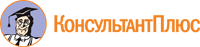 